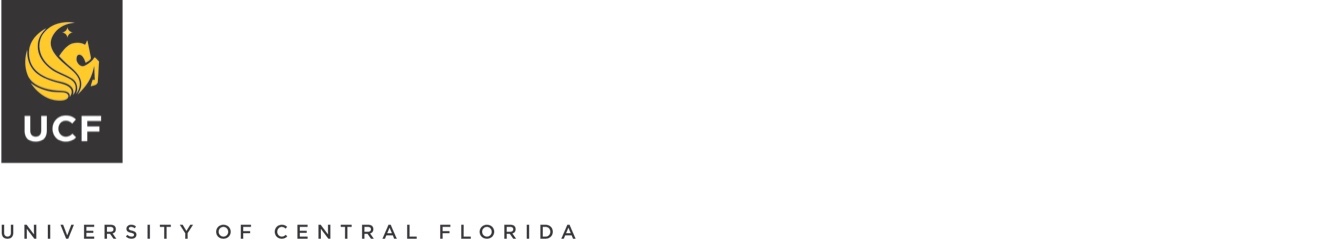 Counseling & Psychological ServicesP.O. Box 163170Orlando, FL 32816-3170Student Outreach Coordinator Opportunity at UCF CAPSWho: Any student who has been enrolled for at least 1 year at UCF and is interested in helping spread mental health and well-being awareness throughout UCF. Prior UCF CAPS Peer Educator experience is helpful but not required. What: CAPS would like to provide an opportunity for a student to participate in helping coordinate the CAPS Peer Educator Program and helping us grow our outreach presence throughout the school’s campus. There is a possibility to renew the position. Students from any major would be a good fit for this role. This is a paid position with oversight provided by one or more of our CAPS staff. The scope of the work would involve:Coordinating Peer Educator (volunteer) presence at CAPS outreach events and presentationsBeing the communication link between CAPS staff and Peer EducatorsBeing the primary contact for CAPS Peer Educators Assisting with orientation of Peer Educators Hosting Peer Educator meetingsKeeping track of Peer Educator trainings Attending and supporting CAPS outreach events (e.g. Healthy Knights Expo, Suicide Awareness Day, PAWS-a-tively Stress-Free, etc.) and other UCF supported events Assisting with event tablings by helping engage students in CAPS outreach activities, helping with set up and/or breakdown of events, etc. Conducting Stress Busters presentations as needed Attending CAPS Outreach Committee meetings as neededTime Commitment: 1 year commitment, 10 hours per week (paid) How to apply: Please submit Qualtrics application at the link below. https://ucf.qualtrics.com/jfe/form/SV_3lXXRDxaYL4eGXADeadline to apply: November 14th 2022This could be a great leadership opportunity for a student to gain some experience creating new relationships while spreading awareness for mental health. We would welcome the skills and talents that any UCF student could bring to CAPS!